Närvarande styrelse: Jan Nordin, Olof Frænell, Johan AgåsFörhinder: Susanne PeterssonNärvarande adjungerade: Fredrik Pontén (SSOK), Göran Tjernberg (KIF/Valberedning), Jonas Karlsson (KIF), Anna Nordin (SOK), Johnny Blästa (NOK), Niklas Martin (NOK), Peter Sjöbom (NOK)Plats och tid: Gärdehov, onsdag 30 januari 2019§ 1  Välkomna Jan Nordin öppnade mötet. Olof utsågs att föra anteckningar för mötet.§ 2  DagordningOlof utsågs att föra anteckningar för mötet.§ 3  JusteringJohan Agås utsågs att justera protokollet. § 4  Föregående protokollFöregående protokoll gicks igenom och lades till handlingarna. § 5  MOF:s styrdokument 2018/19Styrdokumenten gicks igenom och stämdes av mot årets verksamhet. En stor del har vi gjort, men en del har inte genomförts.§ 6  Rapport från kommittéer/verksamhetsansvariga Barn och ungdom: Ingen representant som kunde rapportera.SkidO: Förra säsongen var det högt deltagande inom SkidO, mycket tack vare den snörika vintern. Den aktiva och fungerande kommittén har tagit fram ett tävlingsprogram för vintern. DM-tävlingarna ingår i MOF:s årscup.Tävlingskommittén rapporterade kring följande punkter.Samplaneringsmötet äger rum den 13 februari.Förteckning över banläggarkort.Långtidsplan.OringenUtbildning av lärare i majEtt möte kring kartpolicy kommer att hållas den 27 mars i SOK-stugan. MOF står för mat.Förslag på att arvodera ban- och tävlingskontrollanter. Beslutas att ta med i budgeten för 2019.Junior-Elit, Brobyggarna:Brobyggarna får nya pengar i årPresenterade arbetet med Brobyggarna vid SOFT:s ordförandekonferens och vid föreningsledarträffen på Hallstaberget. Tankar på att arrangera en Indoor-cup finns.Ungoteket riks, har intressanta kurser dock rätt dyra.§ 7  Rapport från ordförandekonferensen 17-18 nov 2018Janne rapporterade från SOFT:s ordförandekonferens, där man bl.a. presenterade undersökningen om orienteringen/orienteraren. En ny syn på träning och tävling.Markfrågorna och miljömedvetenhet var andra ämnen på konferensen.§ 8 Rapport från tävlingskonferensen 17-18 nov 2018Johan informerade om nya reglerna kring kartskalor och tävlingsprogrammet 2020.§ 9  Rapport från tränarträff 10-11 nov 2018Anna informerade om SOFT:s nya utvecklingsplan. § 10 Rapport från föreningsledarträff Hallstaberget 23-24 nov 2018Årets föreningsledarträff genomfördes som en gemensam träff med Jämtland-Härjedalen och Ångermanland. En modell som föreslogs återkomma vart annat år.§ 11 SOFT besöker Sundsvall 30 mars 2019, kl 10-15Lars Greilert från SOFT besöker Sundsvalls för diskussioner kring rekrytering och hur man arbetar vidare, med utgångspunkt från den undersökning som gjorts. MOF återkommer med lokal för besöket.§ 12 World O-day 15 maj 2019MOF bör driva på för att det ska ordnas arrangemang denna dag.§ 13 Inför årsmötetVerksamhetsberättelsen, fördelning av arbetet med den.Valberedningen, gick igenom läget kring styrelsen och dess sammansättning.Prisutdelningar vid årsmötet, Skogskarlarnas klubb och MOF:s årscup.§ 14 Övriga frågorJohan informerade om arbetet att få Oringen till Medelpad.Diskussioner pågår om att söka SM-tävlingar till regionen 2022, ihop med granndistrikten.§ 15 AvslutningJan tackade för visat intresse och avslutade mötet.Vid protokollet		Ordförande			Olof Frænell			Jan Nordin			AdressBox 890851 24 Sundsvall Besöksadress Gärdehov SundsvallE-postmedelpad@orientering.seBankgiro955-2548           Hemsida:www.orientering.se/medelpad            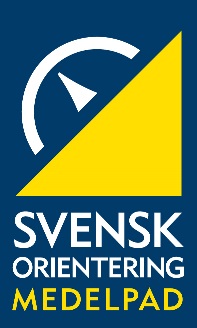 Protokoll styrelsemöte 2019-01-30Medelpads Orienteringsförbund 